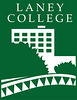 Curriculum Committee MeetingFriday, September 4, 2020Zoom Meeting, 1:00pm-3:00pmPresent: Heather Sisneros*; John Reager*; Iolani Sodhy-Gereben*; Laura Bollentino*; Anne Agard*; Cheryl Lew*; Laurie Allen-Requa*;Karl Seelbach*; Pinar Alscher*; Rebecca Bailey*; Mark Fields*; Reginald Constant*; Vina Cera*; Meryl Siegal*; Elizabeth Maher*;Absent: Guests: Diane Chang; Chantal Martin (CULIN); AGENDA ITEMSUMMARY OF DISCUSSION and DECISIONSFOLLOW UP ACTION and RESPONSIBLE PARTYI. CALL TO ORDER1:00 pm Sign in/Roll CallIcebreakerII. APPROVAL OF AGENDA/MINUTES/ADDITION TO AGENDA/ANNOUNCEMENTS1:15pmApproval of 5/8/20 minutes;Discussion of Computer Literacy issue; to be continued at a later meetingAddition to agenda: John wants to add discussion of interim DE for older proposalsminutes1st: Vina2nd: Laurie1 abstain, approvedAgenda1st: John2nd: LaurieuniIII. REPORT BACKS1:19pm New Timeframes for Campus Notification of Meetings & AgendasWith FAS not an option any more, now need to send out agenda to PIO one week before meeting. Will give members more time to examine items on agendaQuestion of what happens if we don’t meet the deadline how is the information shared? Suggestion of send to Fac SenInformational/DiscussionIV. STAND ALONE TRAINING1:25pm Stand Alone TrainingDiscussion of PowerPoint personation (available on Curriculum Committee website). Overview of 10+1, credit vs noncredit, acronyms (Laura stated the definitions of articulation and transfer need to be updated), State process, 5C, curriculum approval flow; frequency of updating curriculum, UCN, Informational/PresentationV. EQUITY RESOLUTION1:52pm Equity ResolutionAt curriculum institute this summer, Peralta Equity Rubric was presentedWant to take this and use it with all classes whether methodology is online or face to face; Bringing this as a resolution to show commitment of Laney to this practiceA copy will be sent to Fac Sen; in discussion with all 4 campuses to do sameSuggestions for future work: perhaps equity tab in META; more discussion Action Item1st: Rebecca2nd: VinauniVI. INTERIM DE ADDENDUM2:03pm Interim DE AddendumNew DE tab has been implemented into META for all new proposals that have been created this week and going forwardSuggestion for all proposals which are in review (draft?) which launched a proposal without DE but now want to add it. Action Item1st: Rebecca2nd: MeryluniVII. VOTING ON ITEMS AS A CONSENT AGENDA2:14pm Voting on Items as a Consent AgendaBatching items together, such as non-catalog items. Give the information in advance so meeting time is not bogged down with this but other cat information; Chair will send out the information about courses to committee in advanceIf a member requests an item be removed, it must be removedIf a member wants an item discused, it can be pulled to be discussed in the actually meetingGoal to have clarification questions handled before the meetingDocument overview will be shared with committeeAction Item1st: Rebecca2nd: LaurieuniVIII. EMERGENCY TEMPORARY DE COURSES2:23pm Approval of Emergency Temporary DE Addenda courses for Summer and Fall 2020COSM 244, 245, CULIN 200, ESOL 534A not on State list; asked to be pulled from consent agenda for more discussion1st: Vina2nd: BethApprove all but 4 classes removed; uniIX. REVIEW OF PROPOSALS2:32pm KASHATHL 17 Intercollegiate FootballKIN 90A Football - Defensive I - FundamentalsKIN 90B Football - Defensive II - Beginning17—nc; min duration is 75; question of team teaching; what is role of curriculum committee; suggestion to do more research90A—cat; changed description; changed min duration90B-- cat; changed description; changed min duration1st: 2nd:  TABLEDCHINChinese CACA--new1st: 2nd: TABLEDCONMTCONMT 12 Uniform Building Codes I  12—cat; changed description; added repeatability 1st: 2nd: TABLEDCULINCULIN 212 Introduction to Culinary ArtsCULIN 218 Ingredients and EquipmentCULIN 224 Dynamics of Heat CookingCULIN 229 Culinary Career Success StrategiesBaking and Pastry ASBaking and Pastry CACulinary Arts and Restaurant Management ASCulinary Arts and Restaurant Management CA212—cat; changed title; description; units; hrs; grading; reqs218—deact; 224—deact; 229—deact; BP AS—cat; updated POSBP CA— cat; updated POSRM AS— cat; updated POSRM CA-- cat; updated POSMultiple error; 224 not being deactivated; RM; asked to be tabled by DCDiscussion about committee asking for content validation for non-course requirements; currently in META this is not filled out; 1st: 2nd: TABLEDECTECT 22 Commercial HVAC Systems22—cat; changed grading 1st: 2nd: TABLEDMATH MATH 11 Discrete Mathematics11—cat; changed grading 1st: 2nd: TABLEDMUSIC MUSIC 14A Introduction to Chinese Opera14A—cat; changed description1st: 2nd:TABLED SOCSOC 1 Introduction to SociologySOC 5 Minority Groups1—nc; 5—nc;  1st: Laurie2nd: VinaMove to TABLE and send back to look at DE and Pinar’s consider; TABLEDWDTECWDTEC 223 CAL-OSHA 30-Hour General Industry TrainingWDTEC 255 Survey Course for the Skilled Trades223—cat; changed title; description255—cat; removed reqs1st: 2nd:TABLEDX. NEXT MEETING3:05pm Curriculum Committee WebsiteGoals for Next YearSLO Super Power AuthorizationComputer Literacy Removal in GE RequirementsUniform Grade Option across DistrictDE Tab in META getting updatedInformational/DiscussionXI. ADJOURNMENT3:00pm